教會聚會 (裝修期間)　　　　　2015年12月6日崇拜程序使  異命  象：  ：泉  康力  怡門  康訓  山擴  收主  莊家  稼本堂同工牧    師：甄達安傳    道：黃銘聰行政主任：李姜淑儀幹    事：徐健強本年主題：建立成長與成熟的信仰生命上周出席人數：成人崇拜	99 人兒童崇拜	 19 人祈禱會 	       8 人上周奉獻金額：常費      $18,733.00十一月份奉獻累積金額：常費      $224,441.90每月奉獻目標$300,000.00上周裝修奉獻金額：裝修       $17,500.00裝修奉獻累積金額：裝修      $448,600.00              本周事奉人員              本周事奉人員              本周事奉人員              本周事奉人員              本周事奉人員下周事奉人員早堂崇拜早堂崇拜     午堂崇拜早堂崇拜     午堂崇拜早堂崇拜     午堂崇拜講  員：甄達安牧師甄達安牧師甄達安牧師甄達安牧師甄達安牧師甄達安牧師講  題：生命的保障生命的保障生命的保障生命的價值生命的價值生命的價值經  文：路15:1-7路15:1-7路15:1-7路15:1-2; 8-10路15:1-2; 8-10路15:1-2; 8-10主  席：呂唐秀雯呂唐秀雯呂唐秀雯黃林詠欣黃林詠欣黃林詠欣家事分享：當值同工當值同工當值同工當值同工當值同工當值同工司  琴：侯剛甯侯剛甯侯剛甯樂隊樂隊樂隊當值執事：高寶彥          趙李翠芬高寶彥          趙李翠芬高寶彥          趙李翠芬陳姜倩雯         楊黃文婷陳姜倩雯         楊黃文婷陳姜倩雯         楊黃文婷招  待：莫家鋕   宋美碧   王偉昌  陳穎清莫家鋕   宋美碧   王偉昌  陳穎清莫家鋕   宋美碧   王偉昌  陳穎清何兆芬          周立志鄺維娟          嘉志忠何兆芬          周立志鄺維娟          嘉志忠何兆芬          周立志鄺維娟          嘉志忠音  響：梁偉基陳劉漩            伍方倩儀梁偉基陳劉漩            伍方倩儀梁偉基陳劉漩            伍方倩儀   黎頴恆          黎頴恆   黎頴恆          黎頴恆   黎頴恆          黎頴恆陪談組：梁偉基陳劉漩            伍方倩儀梁偉基陳劉漩            伍方倩儀梁偉基陳劉漩            伍方倩儀傅彭鳳儀          高葉雅葹傅彭鳳儀          高葉雅葹傅彭鳳儀          高葉雅葹兒童早堂崇拜兒童早堂崇拜兒童早堂崇拜兒童早堂崇拜兒童早堂崇拜兒童早堂崇拜講  員：周陸蕙芳         周陸蕙芳         周陸蕙芳         趙麗明趙麗明趙麗明撒母耳組：周陸蕙芳 / 趙麗明周陸蕙芳 / 趙麗明周陸蕙芳 / 趙麗明趙麗明 / 莫嘉敏趙麗明 / 莫嘉敏趙麗明 / 莫嘉敏兒童午堂崇拜兒童午堂崇拜兒童午堂崇拜兒童午堂崇拜兒童午堂崇拜兒童午堂崇拜講  員：徐張少蓉 / 王保懿 / 黃芷韻徐張少蓉 / 王保懿 / 黃芷韻徐張少蓉 / 王保懿 / 黃芷韻侯李琼芳 / 任琬蔚 / 容盧健思侯李琼芳 / 任琬蔚 / 容盧健思侯李琼芳 / 任琬蔚 / 容盧健思領  會：陳偉年陳偉年陳偉年呂唐秀雯呂唐秀雯呂唐秀雯司  琴：高愷琦高愷琦高愷琦徐安晴徐安晴徐安晴小 彼 得：朱盧詠梅 / 麥張苑琼 / 黃芷韻朱盧詠梅 / 麥張苑琼 / 黃芷韻朱盧詠梅 / 麥張苑琼 / 黃芷韻黃芷韻 / 鄺維娟 / 容盧健思黃芷韻 / 鄺維娟 / 容盧健思黃芷韻 / 鄺維娟 / 容盧健思小 保 羅：王保懿 / 陳樂昕 / 王鳳霞王保懿 / 陳樂昕 / 王鳳霞王保懿 / 陳樂昕 / 王鳳霞任琬蔚 / 陳樂昕 / 程何翠麗任琬蔚 / 陳樂昕 / 程何翠麗任琬蔚 / 陳樂昕 / 程何翠麗小 約 瑟：徐張少蓉 / 廖美珍徐張少蓉 / 廖美珍徐張少蓉 / 廖美珍侯李琼芳 / 徐張少蓉侯李琼芳 / 徐張少蓉侯李琼芳 / 徐張少蓉成人崇拜主日10:30-12:00NOON兒童崇拜 (嬰兒至小五)少年聚會(小六至大專)主日10:30-12:00NOON逢周六5:30-7:30PM主日10:30-12:00NOON逢周六5:30-7:30PM周三早禱會   10:30-12:00 NOON         主日早禱會暫停早禱會地址：香港鰂魚涌英皇道1065號東達中心3樓301室＊教會有各項小組聚會時間，有意參加小組聚會之朋友，請聯絡傳道同工＊周三早禱會   10:30-12:00 NOON         主日早禱會暫停早禱會地址：香港鰂魚涌英皇道1065號東達中心3樓301室＊教會有各項小組聚會時間，有意參加小組聚會之朋友，請聯絡傳道同工＊周三早禱會   10:30-12:00 NOON         主日早禱會暫停早禱會地址：香港鰂魚涌英皇道1065號東達中心3樓301室＊教會有各項小組聚會時間，有意參加小組聚會之朋友，請聯絡傳道同工＊周三早禱會   10:30-12:00 NOON         主日早禱會暫停早禱會地址：香港鰂魚涌英皇道1065號東達中心3樓301室＊教會有各項小組聚會時間，有意參加小組聚會之朋友，請聯絡傳道同工＊崇拜及聚會地址：香港西灣河西灣河街46-56號西灣河大廈一樓           中華基督教青年會黃傳經學生發展中心辦公室地址：香港鰂魚涌英皇道1065號東達中心3樓301室電話：2539 6969                傳真：3586 1450電郵：info@efcckcc.org          網頁：http://www.efcckcc.org崇拜及聚會地址：香港西灣河西灣河街46-56號西灣河大廈一樓           中華基督教青年會黃傳經學生發展中心辦公室地址：香港鰂魚涌英皇道1065號東達中心3樓301室電話：2539 6969                傳真：3586 1450電郵：info@efcckcc.org          網頁：http://www.efcckcc.org崇拜及聚會地址：香港西灣河西灣河街46-56號西灣河大廈一樓           中華基督教青年會黃傳經學生發展中心辦公室地址：香港鰂魚涌英皇道1065號東達中心3樓301室電話：2539 6969                傳真：3586 1450電郵：info@efcckcc.org          網頁：http://www.efcckcc.org崇拜及聚會地址：香港西灣河西灣河街46-56號西灣河大廈一樓           中華基督教青年會黃傳經學生發展中心辦公室地址：香港鰂魚涌英皇道1065號東達中心3樓301室電話：2539 6969                傳真：3586 1450電郵：info@efcckcc.org          網頁：http://www.efcckcc.org  中國基督教播道會康泉堂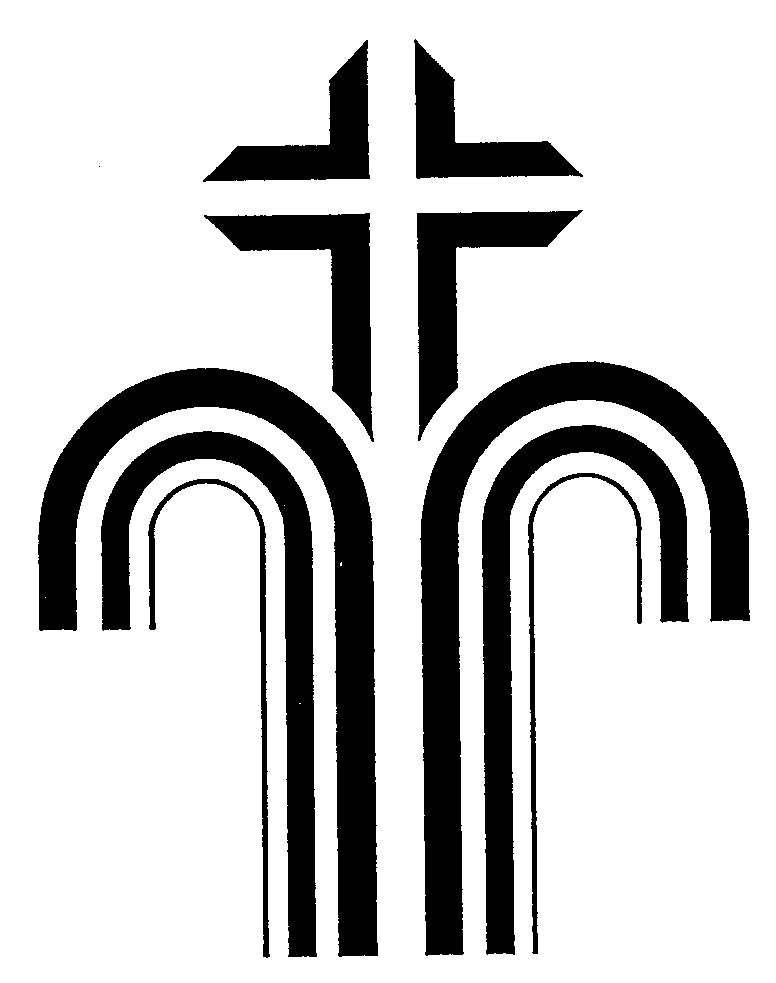 詩歌敬拜聖餐讀經︰路15:1-7 <新約85-86頁>獻詩 : For Jesus Christ is Born  講道：生命的保障回應詩歌：主藏我靈在祂愛中常費奉獻家事分享祝　福12月10日(三)祈禱會主題︰佈道會 聽道筆記 本月金句︰耶穌的智慧和身量，並上帝和人喜愛他的心，都一齊增長。 (路加福音2章52節)家事分享教會消息 (負責同工︰李姜淑儀行政主任)黃銘聰傳道於12月13日(下主日)前往澳門服事，期間有關之事務，請與甄達安牧師聯絡。第二十一屆會友大會暨執事選舉將於主日崇拜後舉行。請會友到接待處點名報到及索取會議議程。因崇拜人數及事奉人員需要，本堂將於12月13日(下主日)起加開午堂崇拜，時間如下︰請各位會眾及家長留意。如有問題，歡迎與本堂聯絡。本地佈道 (負責同工︰甄達安牧師)本堂將於12月26日(六)晚上8:00-10:00及27日(主日)早上10:30-12:30，假 康怡葉氏兒童音樂實踐中心舉行​「有祢．真平安」​佈道會現招募陪談員，每場各10名。鼓勵已接受陪談員訓練之會眾積極​參與，並往接待處報名。詳情可與甄達安牧師聯絡。本堂亦鼓勵會眾邀請未信親友出席。音樂敬拜 (負責同工︰甄達安牧師)本堂將於12月24日(四)晚上8:00-10:00，於AEON百貨舉行聖誕ROAD SHOW。現招募︰另外，本堂當晚10:30-11:30舉行傳統報佳音(路線為康怡花園Q座K座H座 對面康怡花園會所外面E座終點站為A座)，集合時間為晚上10:30，集合地點為康怡花園Q座 (AEON百貨對面空地)，鼓勵會眾積極參與。12月3日(三)祈禱會主題︰海外差傳-  弟兄姊妹的差傳心要動起來，全力將福音廣傳                                                -  籌備「把握時機宣教生命」課程-  湖北短宣(24/3 - 30/3)，求神預備15位弟兄姊妹參與-  為播道成人教育中心開展兒童事工代禱。-  我們每月一次於播道成人教育中心主領兒童品格成長坊-  2016年海外短宣「信心認獻」HK$262,380 